FAQ技術文件Q. 雷門支付串接設定前言支援飯店前檯結帳、銷售點V2、POS V2、POS V3ERP版本須6.25.57以後前置安裝主機作業系統需在Windows Server 2016以上版本系統部協助安裝IIS、Webservice : a6attach功能組合包 (含a6attach、a6tm、PBAssistance)a6attach : v20220401PBAssistance : v20220401ERP參數設定公司共用參數設定/一般共用參數(無公司別)a6attach服務連結參數客戶端 = http://[IP]/a6attach/n_a6attach.asmx公司內部測試(以tests6為例) = http://192.168.168.223/a6attach_tests6/n_a6attach.asxm電子支付廠商:EP05雷門電子支付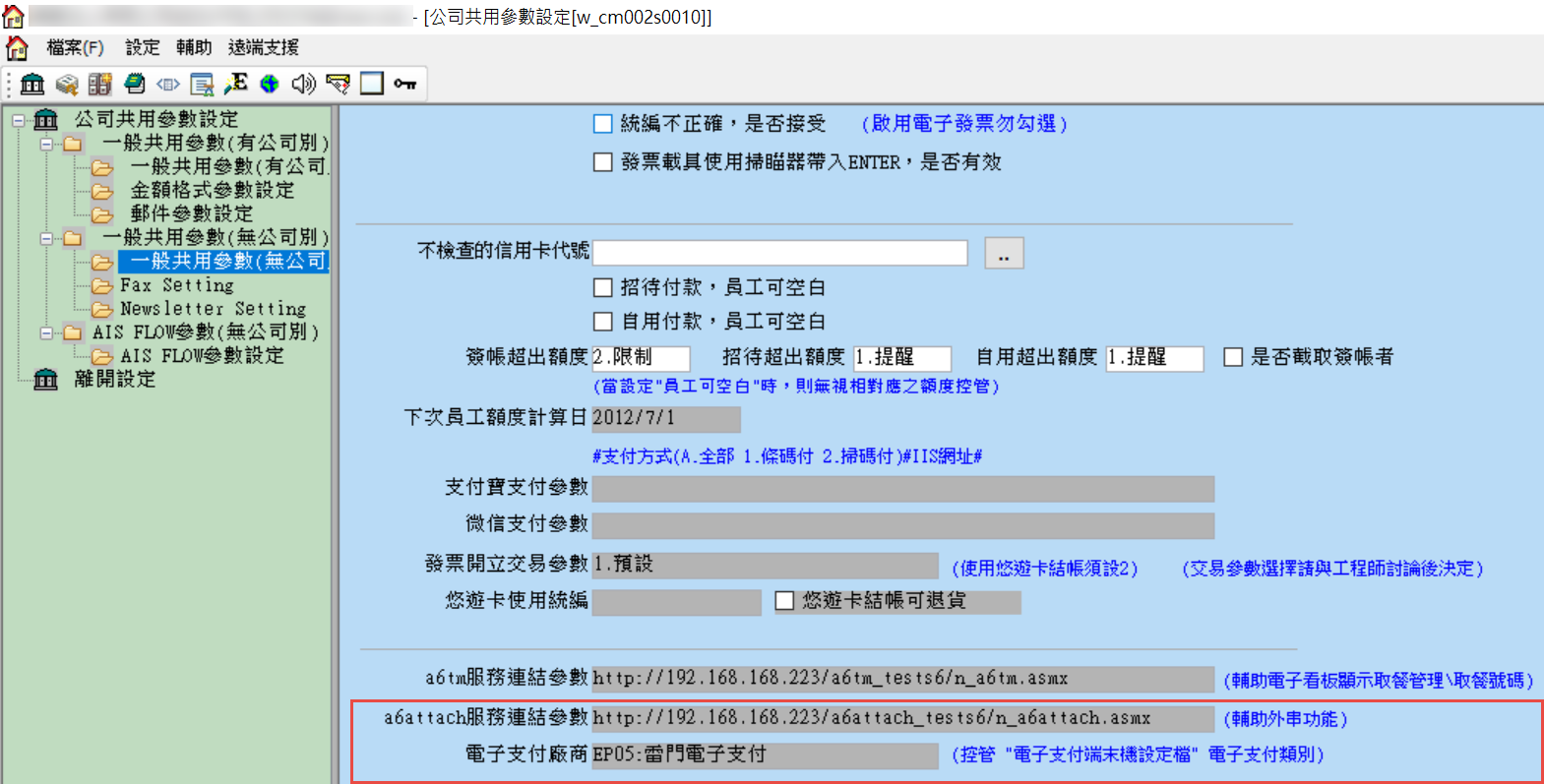 設定雷門電子支付連結參數(由雷門提供)API:https://partner-api.epay365.com.tw/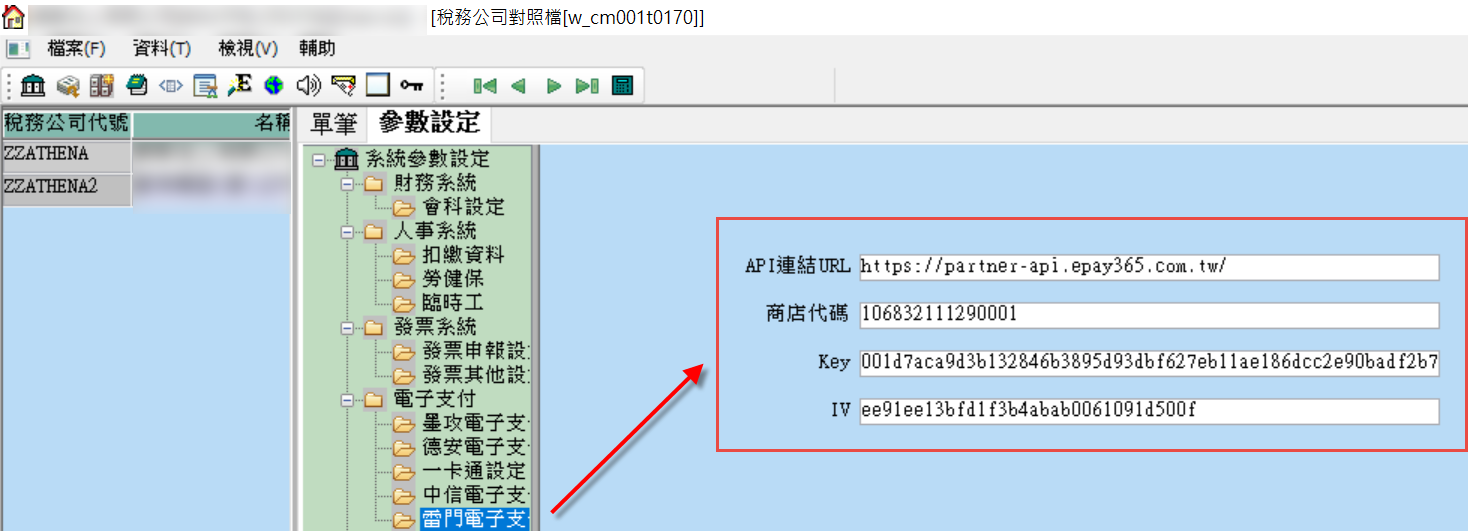 商家代號: 106832111290001Key: 001d7aca9d3b132846b3895d93dbf627eb11ae186dcc2e90badf2b7e935f57d2IV:ee91ee13bfd1f3b4abab0061091d500f啟用雷門電子支付付款種類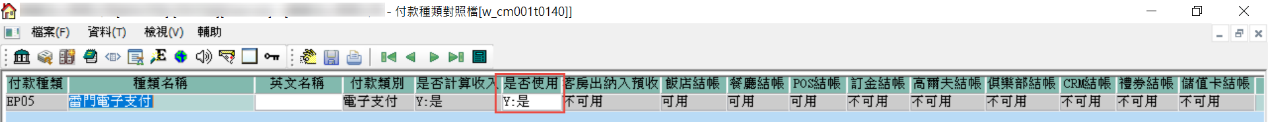 新增付款方式及設定對應的電子支付類別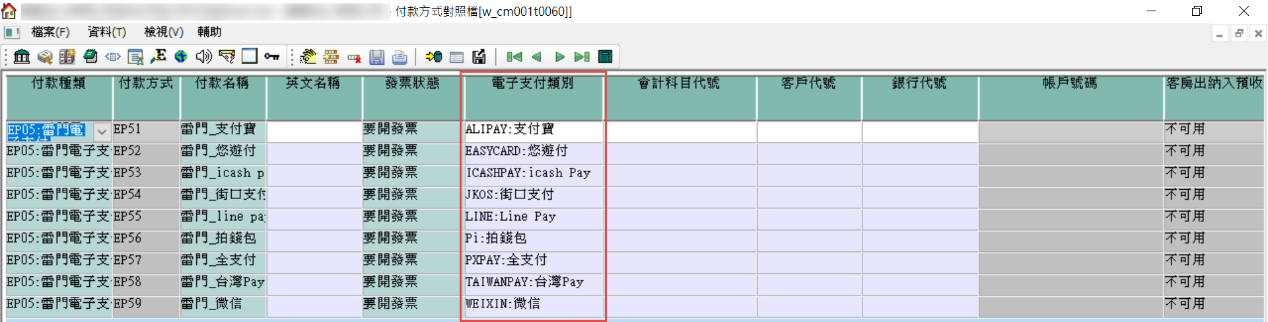 設定端末機對照檔測試端末機代號: 60000003(雷門提供)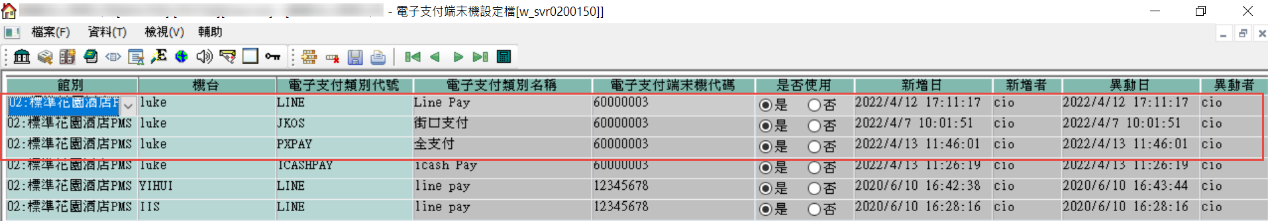 本機環境設定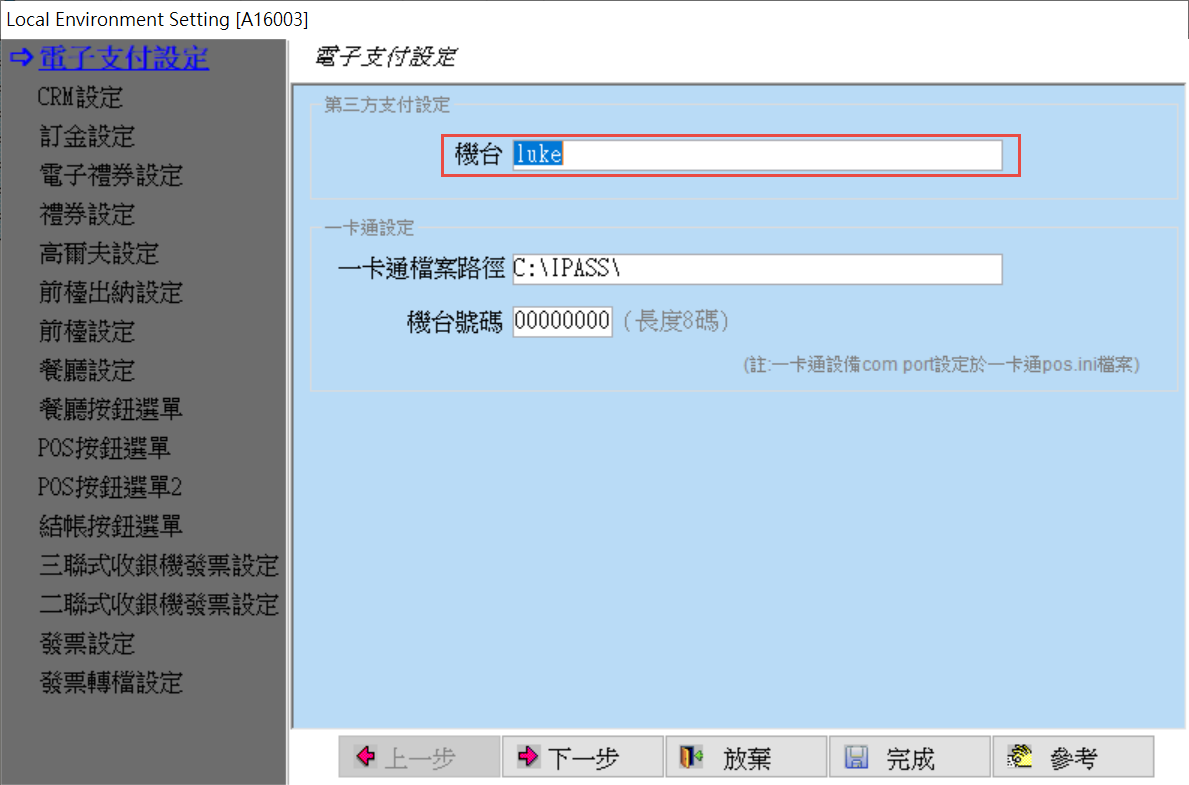 支付條碼規則說明目前開放以下類別電子支付Line pay街口Pi悠遊付台灣pay支付寶微信Px pay icash pay各個電子支付條碼規則判斷機制，暫時由德安控管，因雷門方面需要照他們的時程去處理，暫時還無法提供API串接。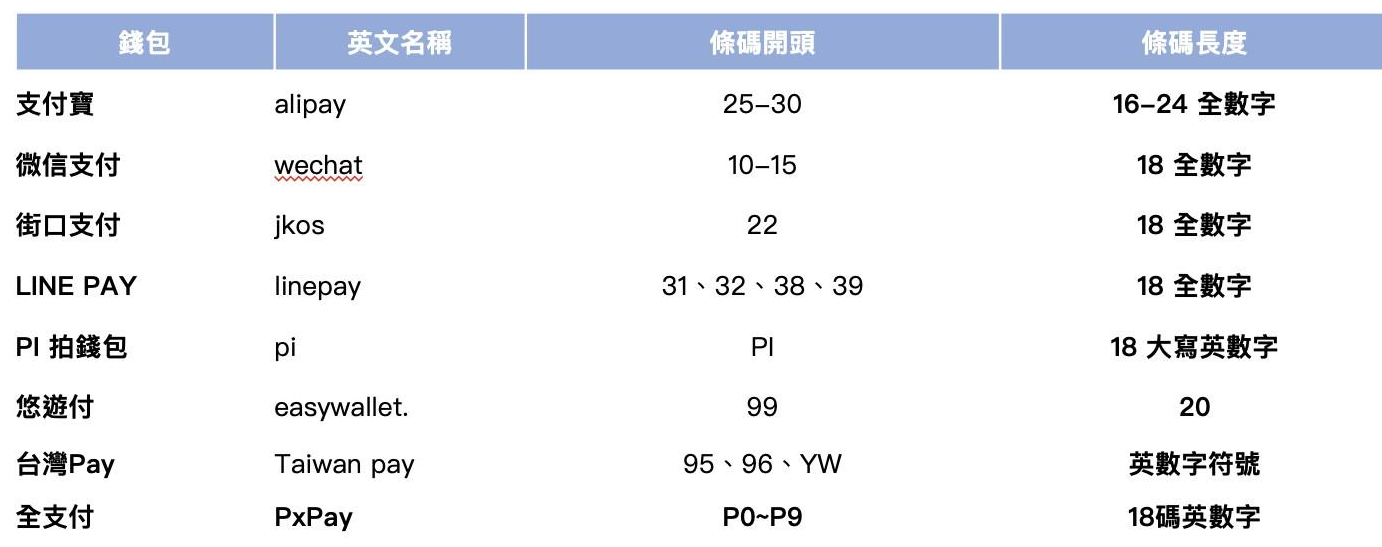 icash pay      icashpay                 IC功能備註說明1. 電子支付付款不可執行調整發票功能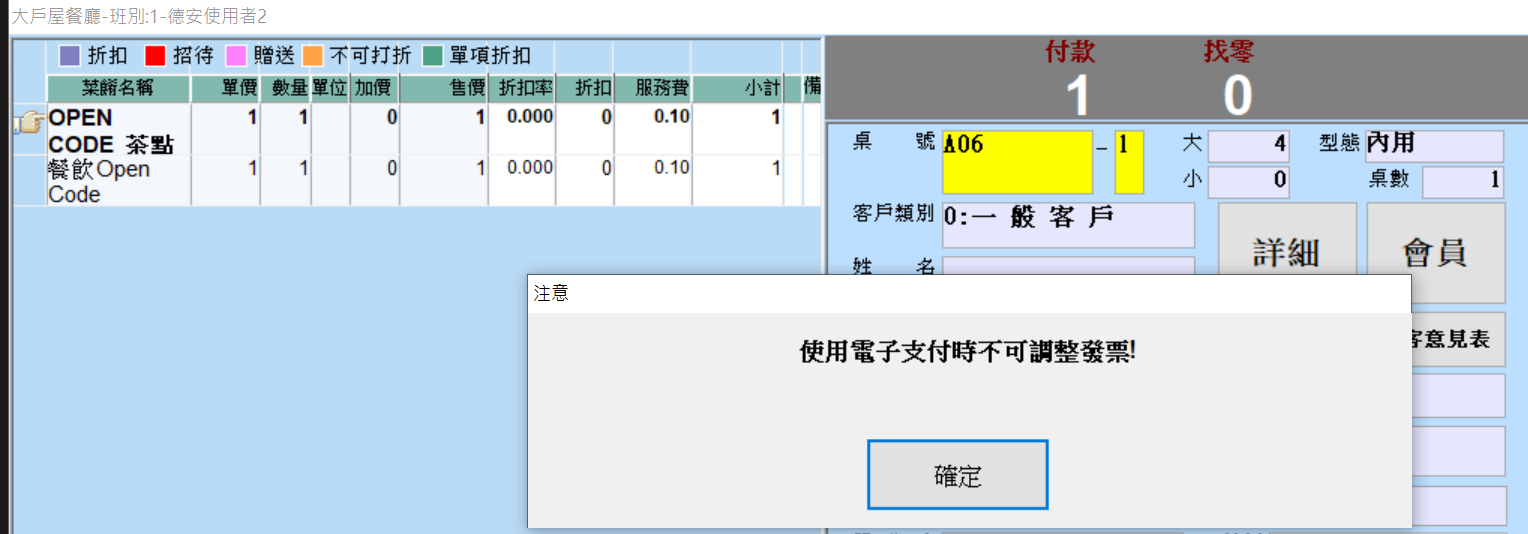 2. 電子支付付款結帳後，不可使用 “修改付款方式” 功能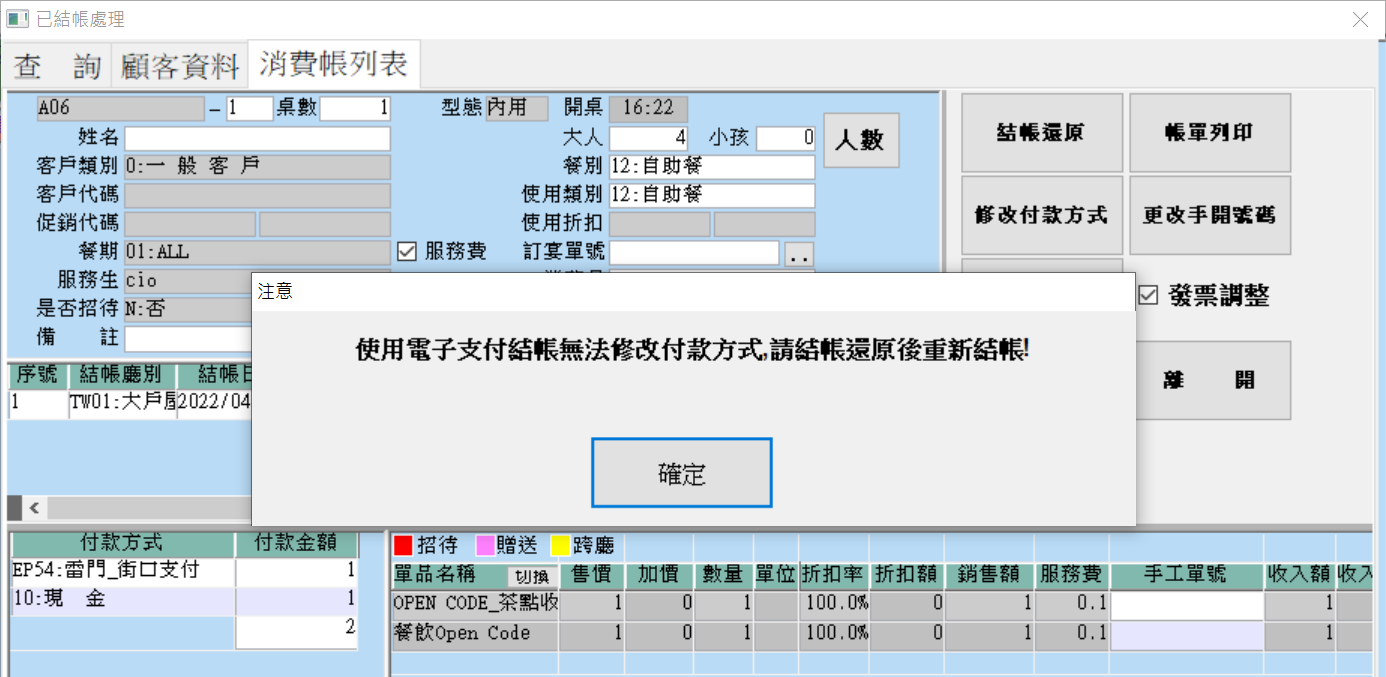 結帳時限制當次只能使用一種電子支付付款方式(不可同時使用多種電子支付)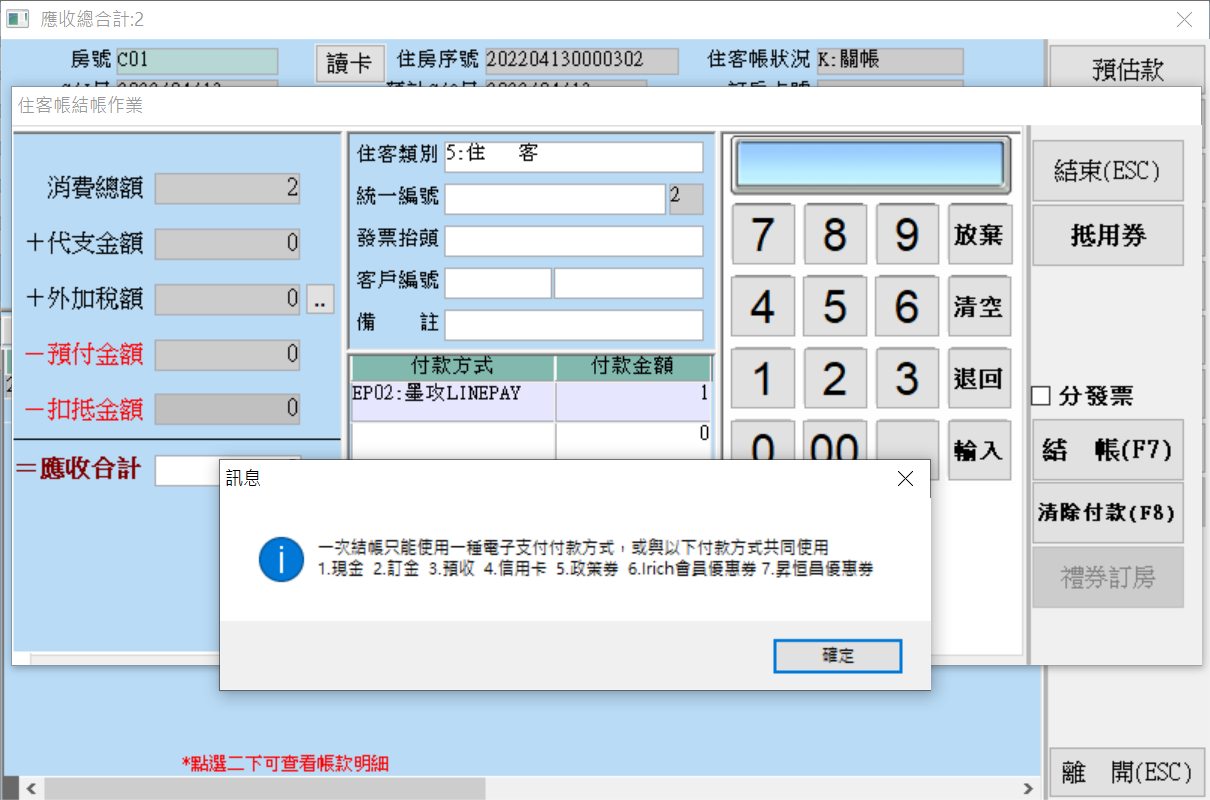 結帳操作銷售點V2結帳選擇雷門街口支付的付款方式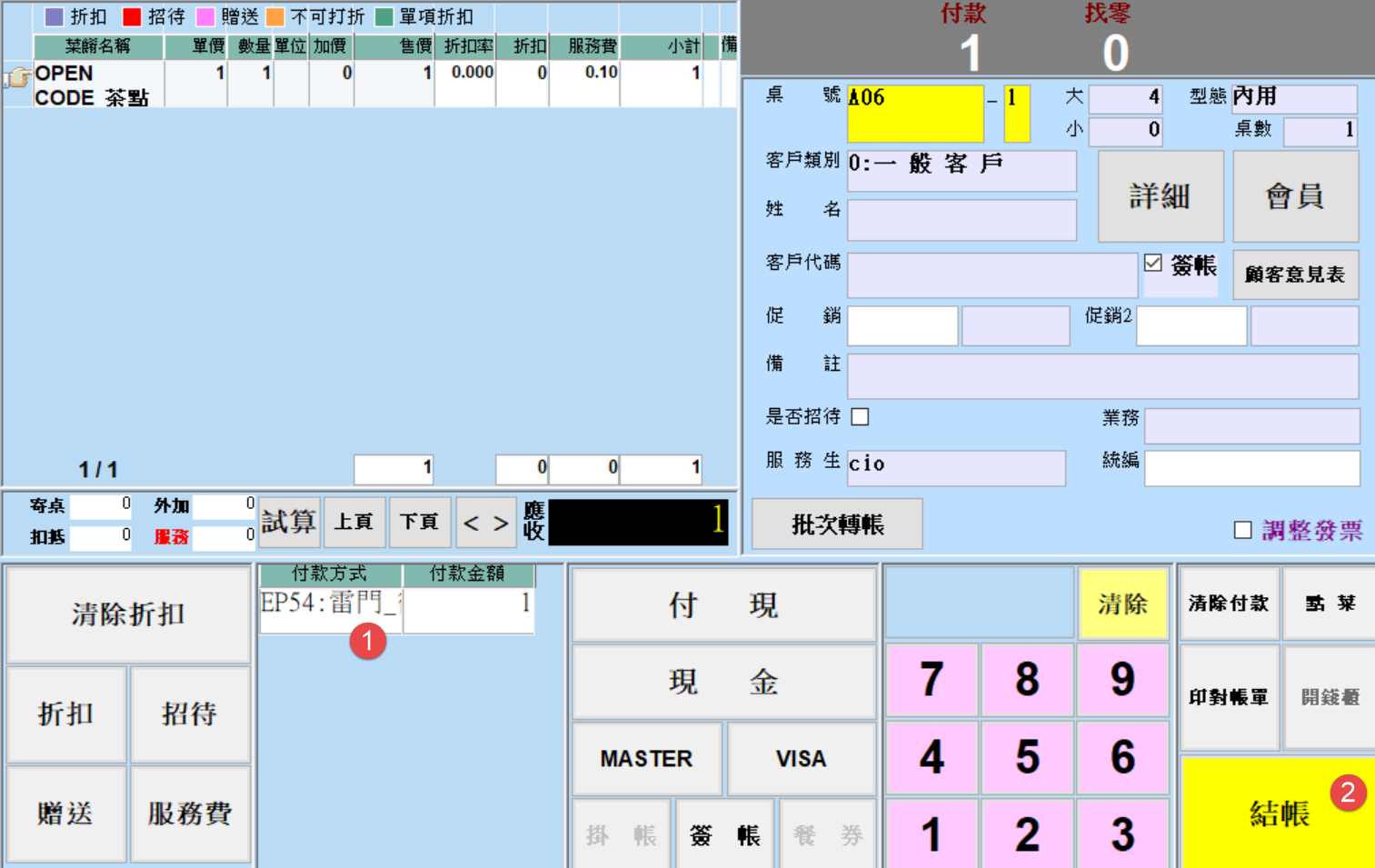 點選結帳後跳出LINEPAY條碼輸入畫面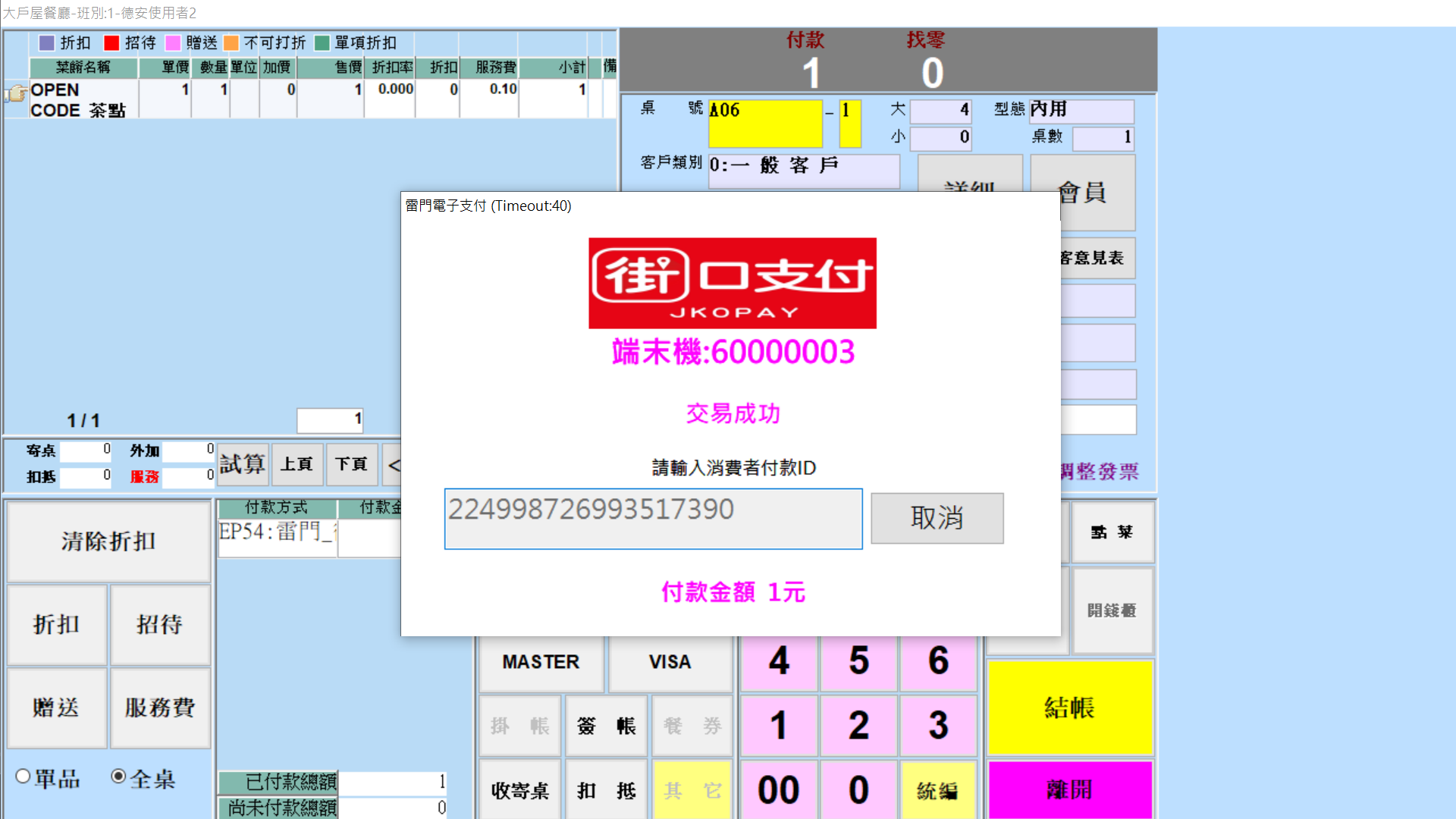 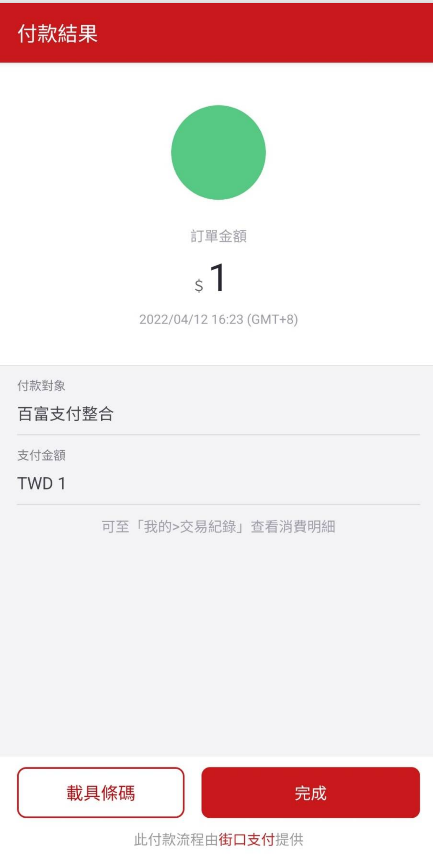 結帳選擇雷門Line Pay的付款方式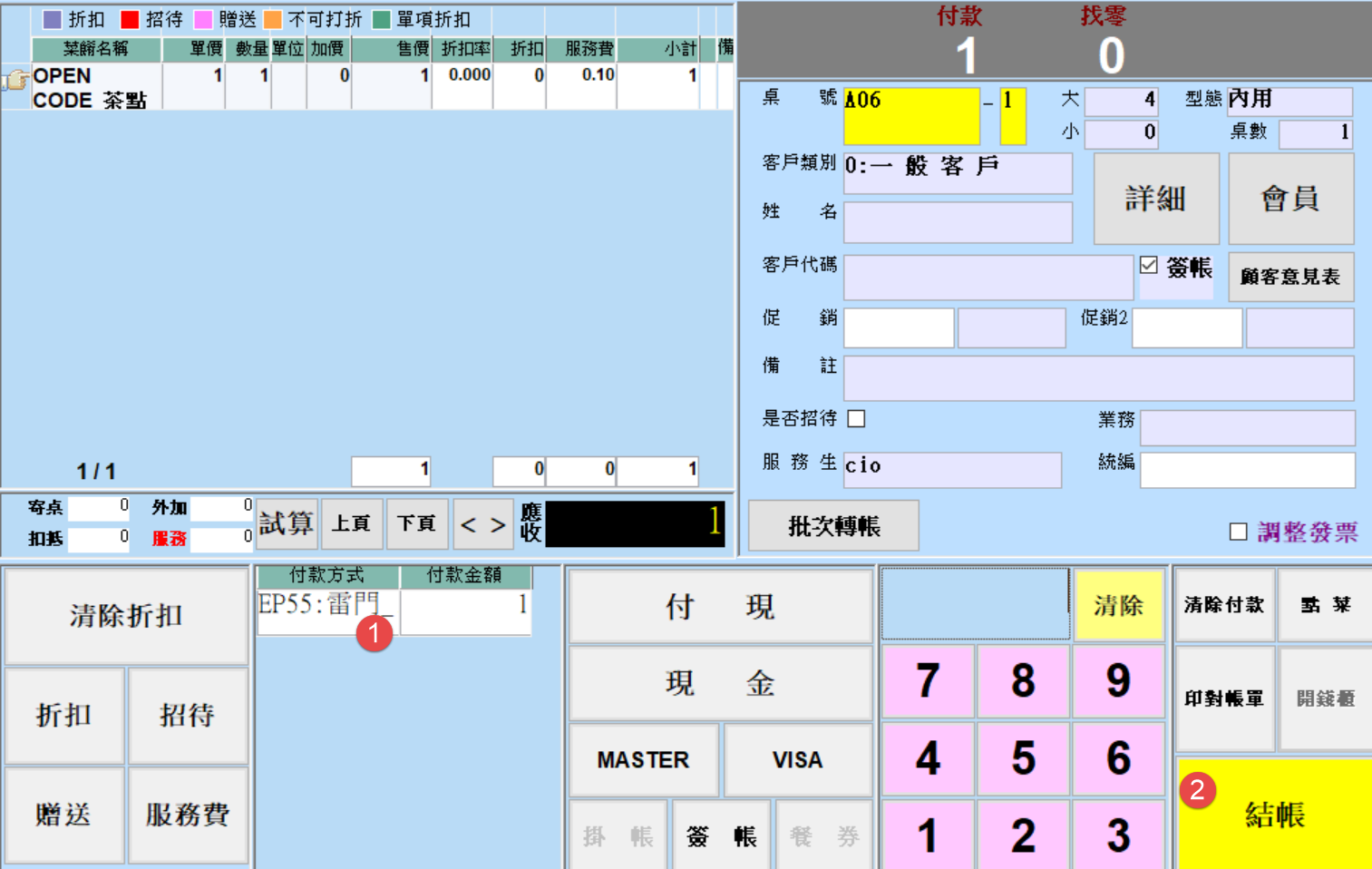 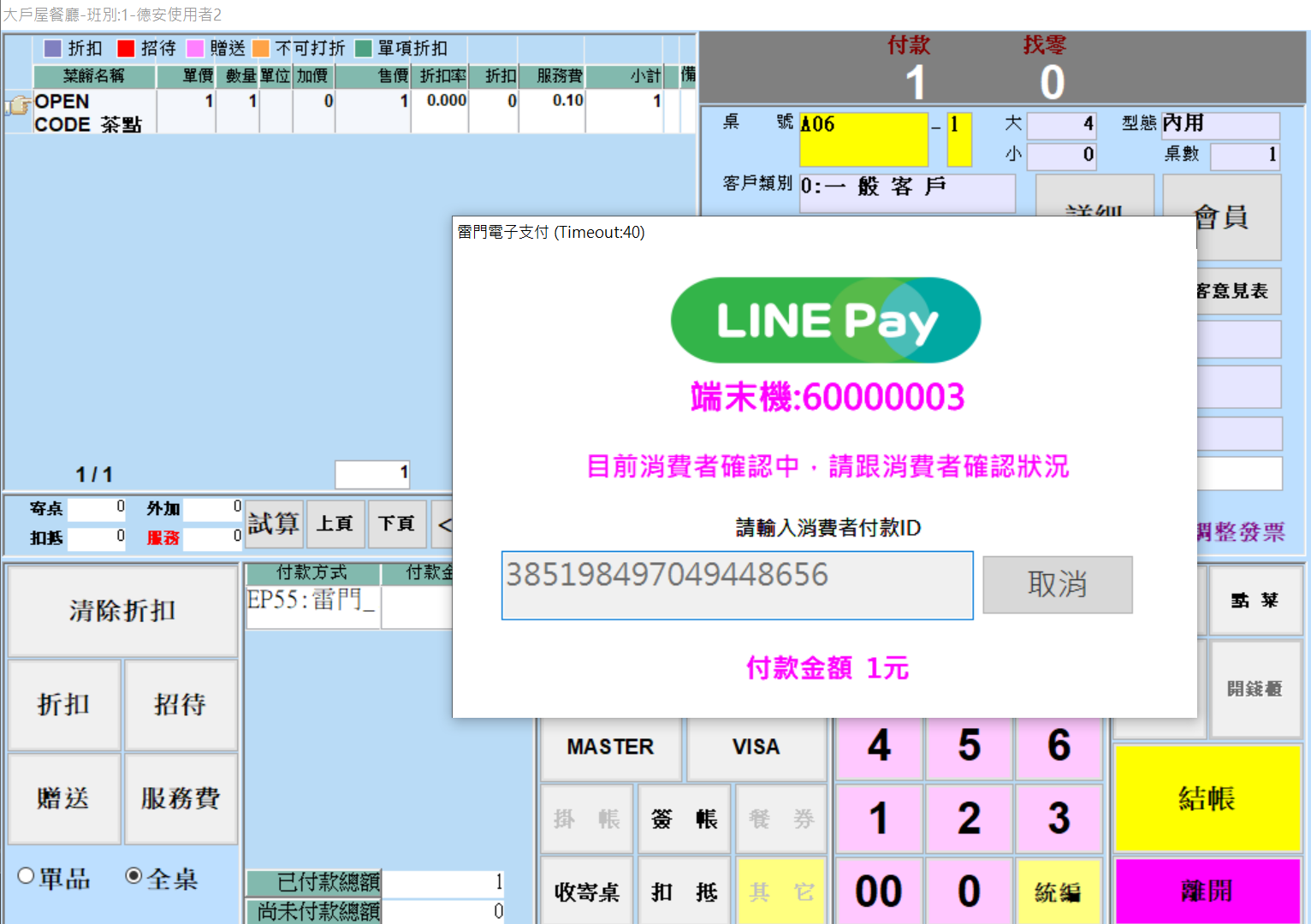 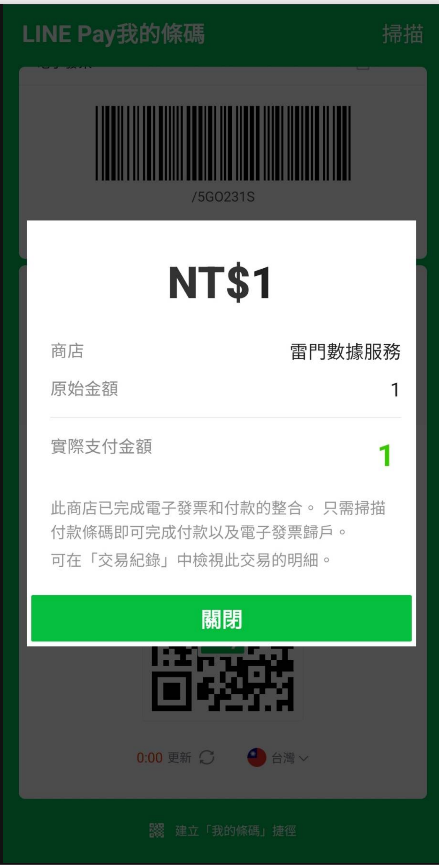 結帳還原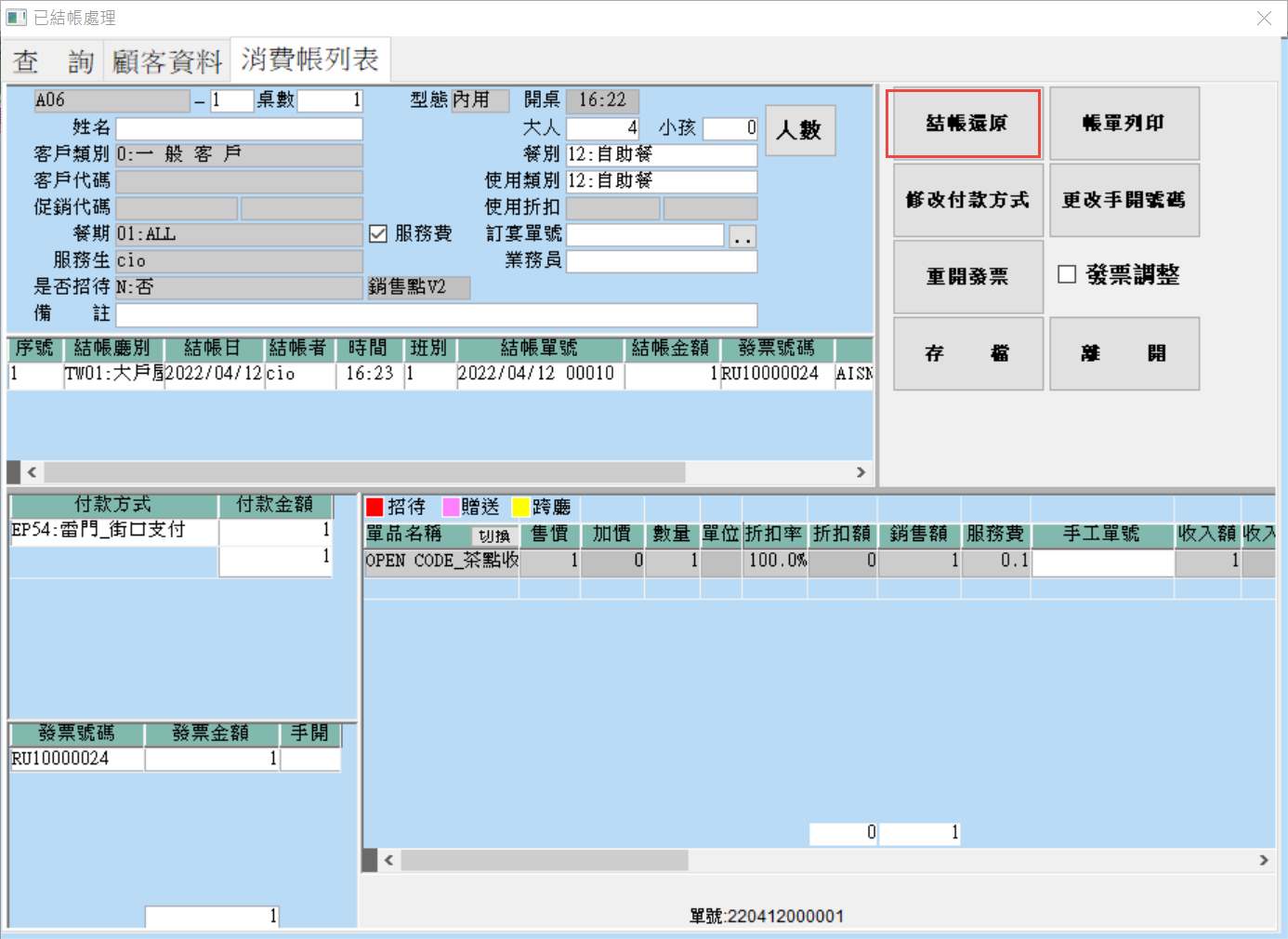 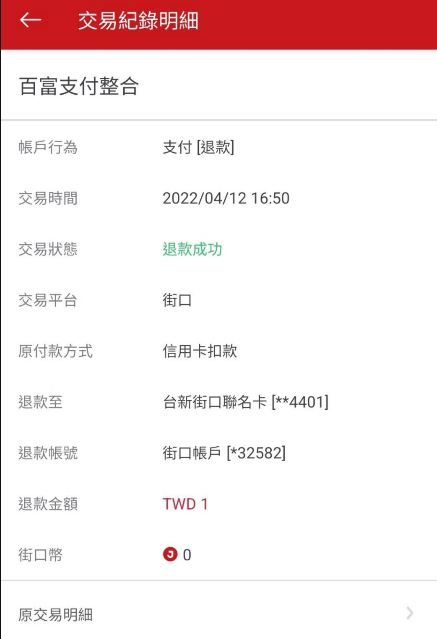 POS V2 結帳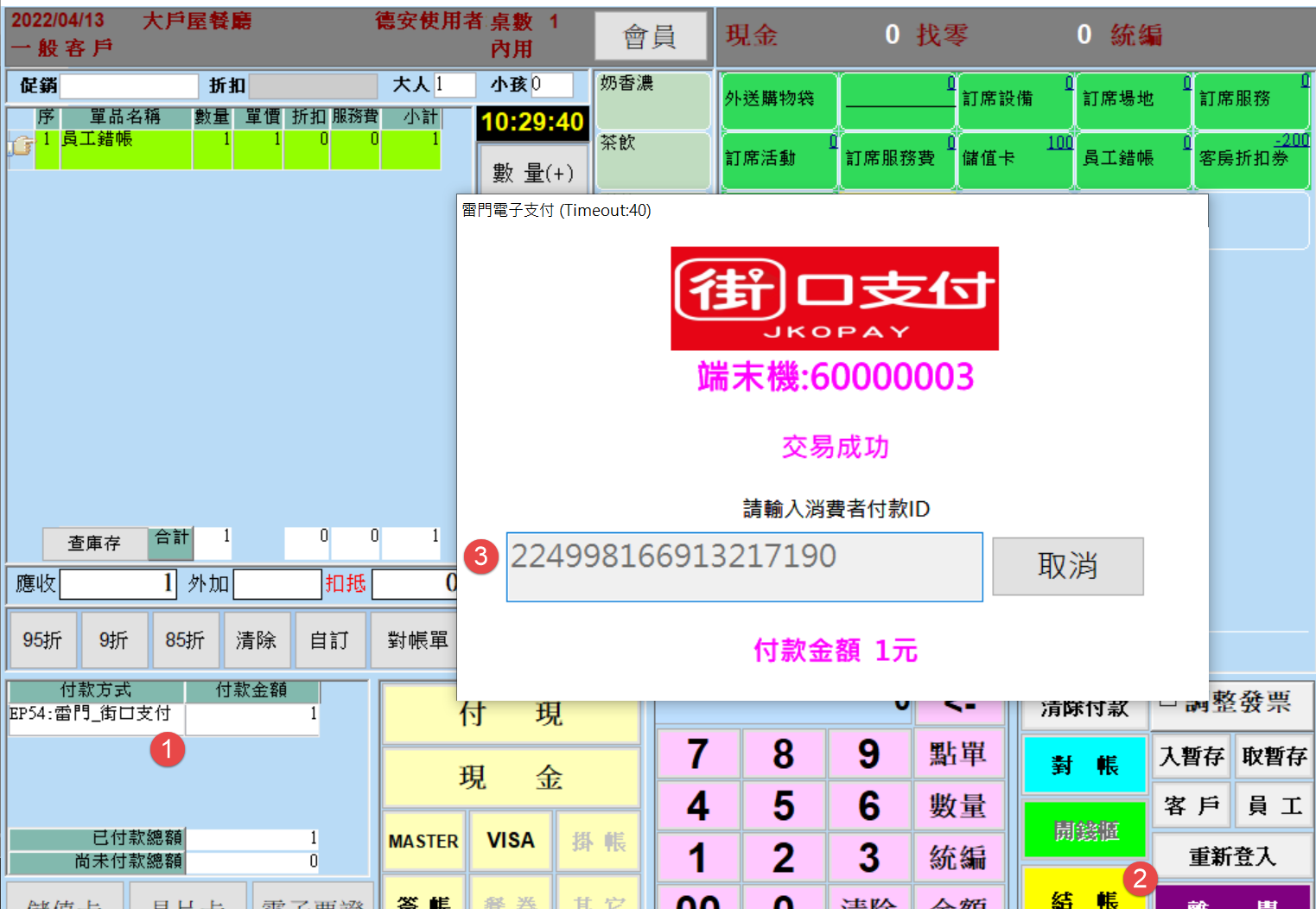 POS V2結帳還原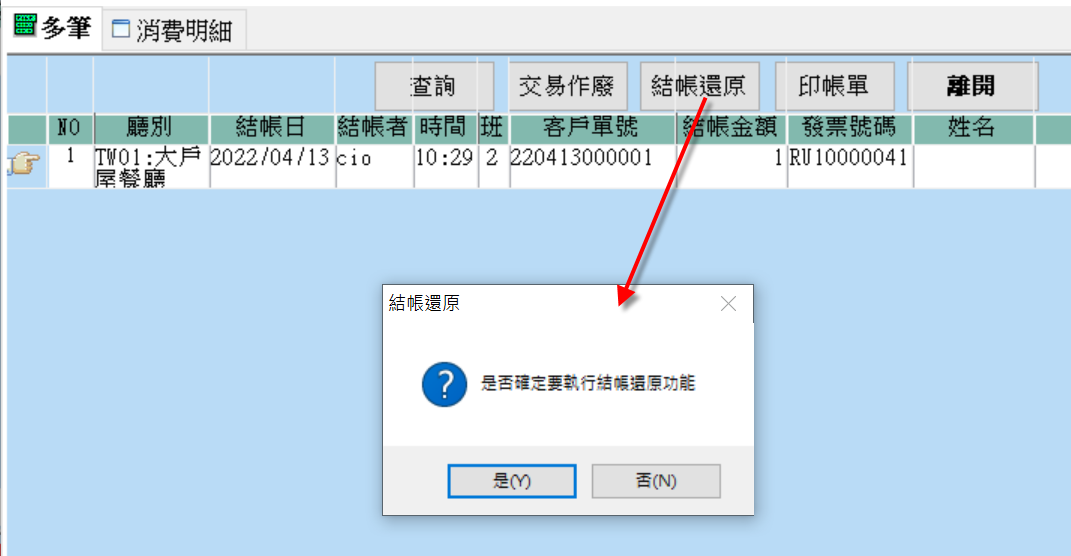 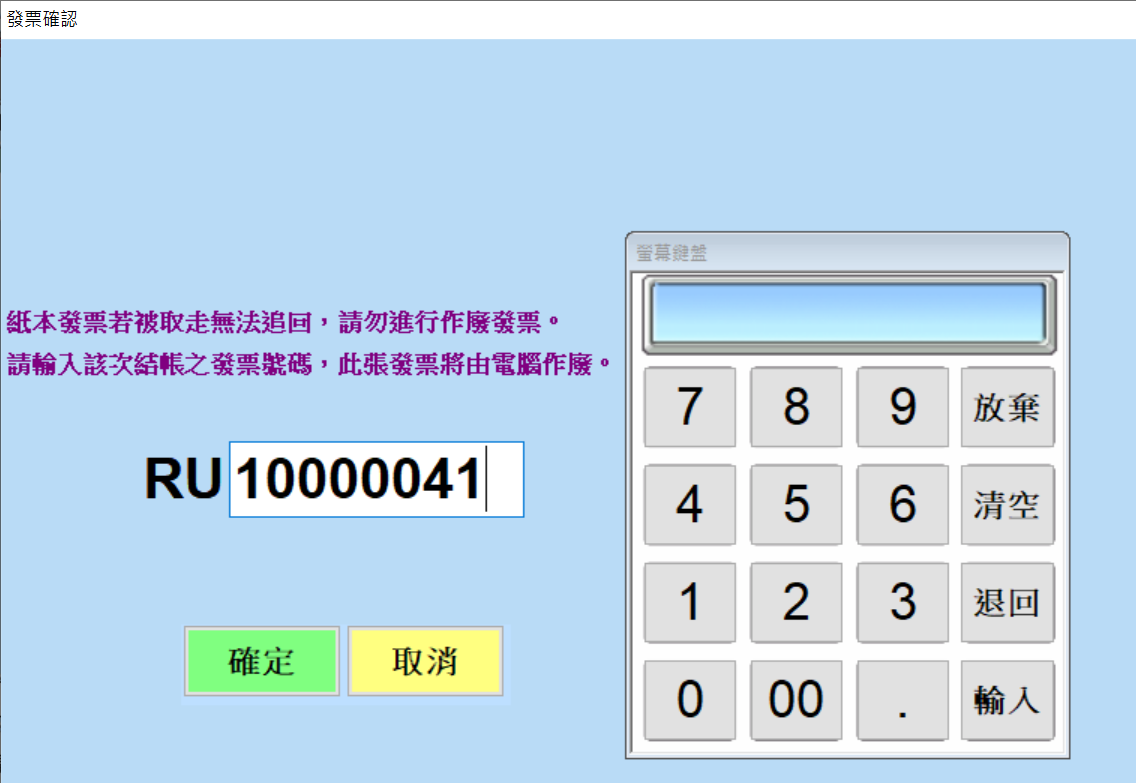 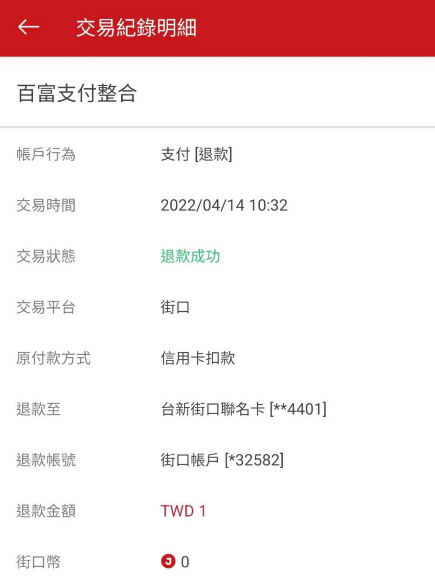 POS V3 結帳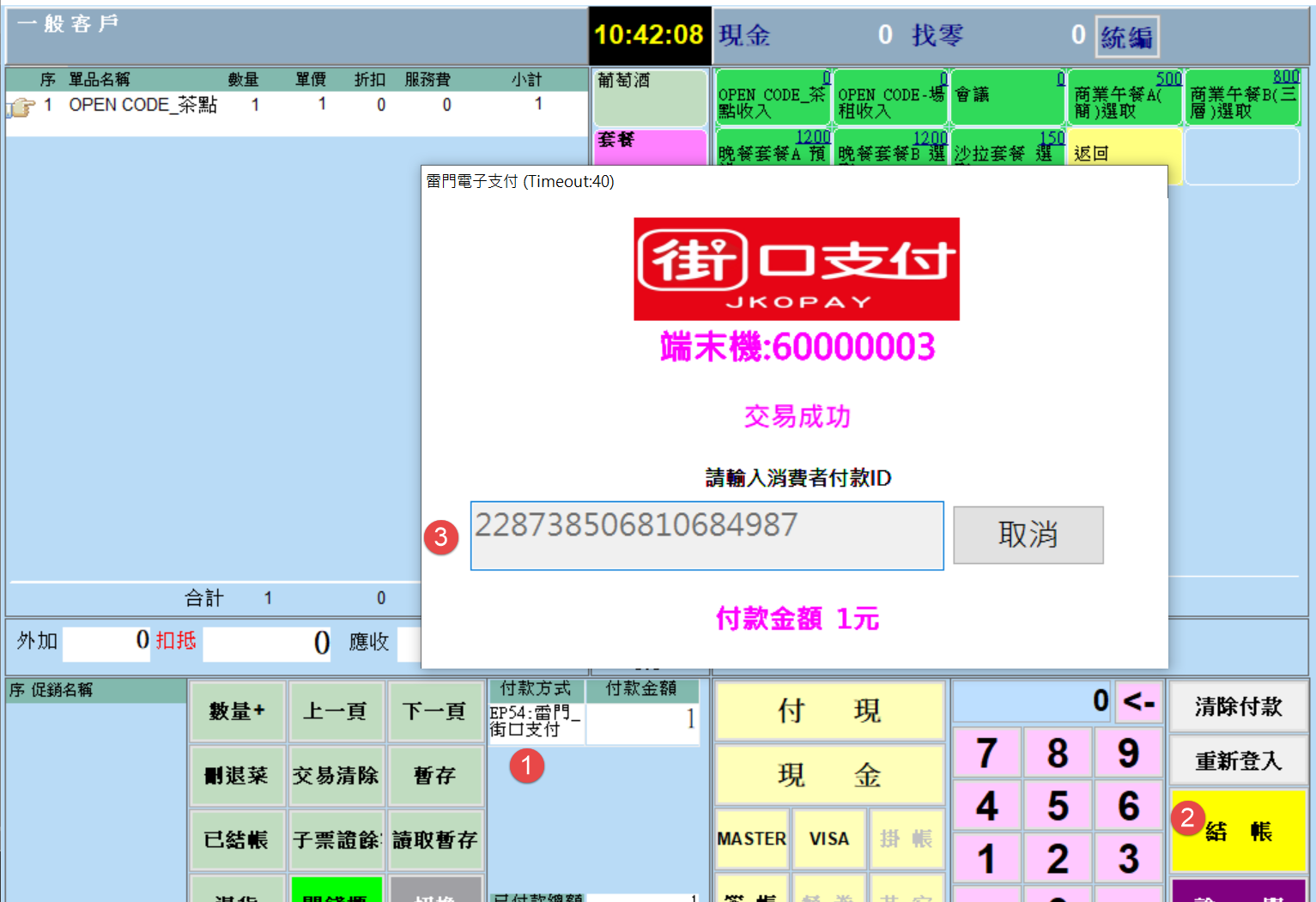 結帳還原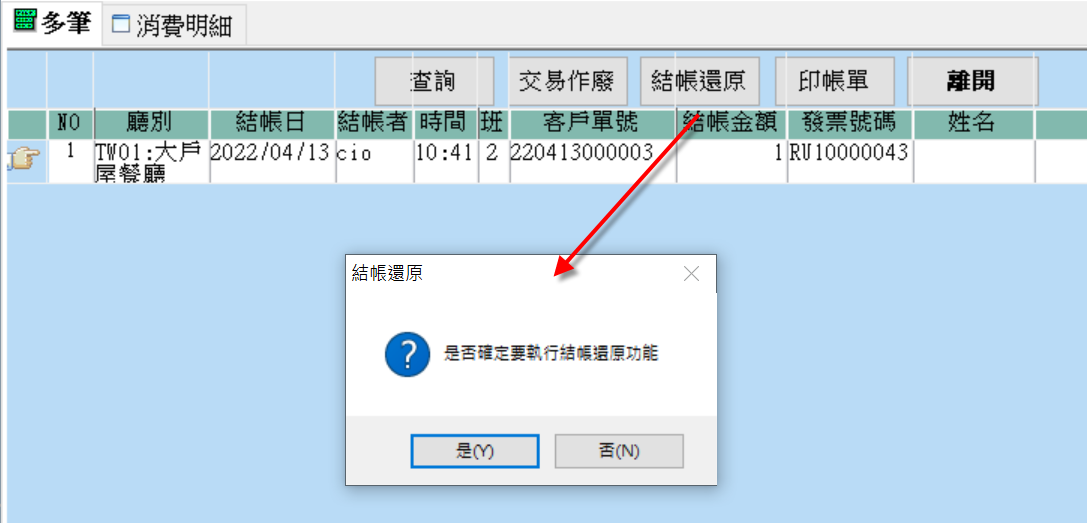 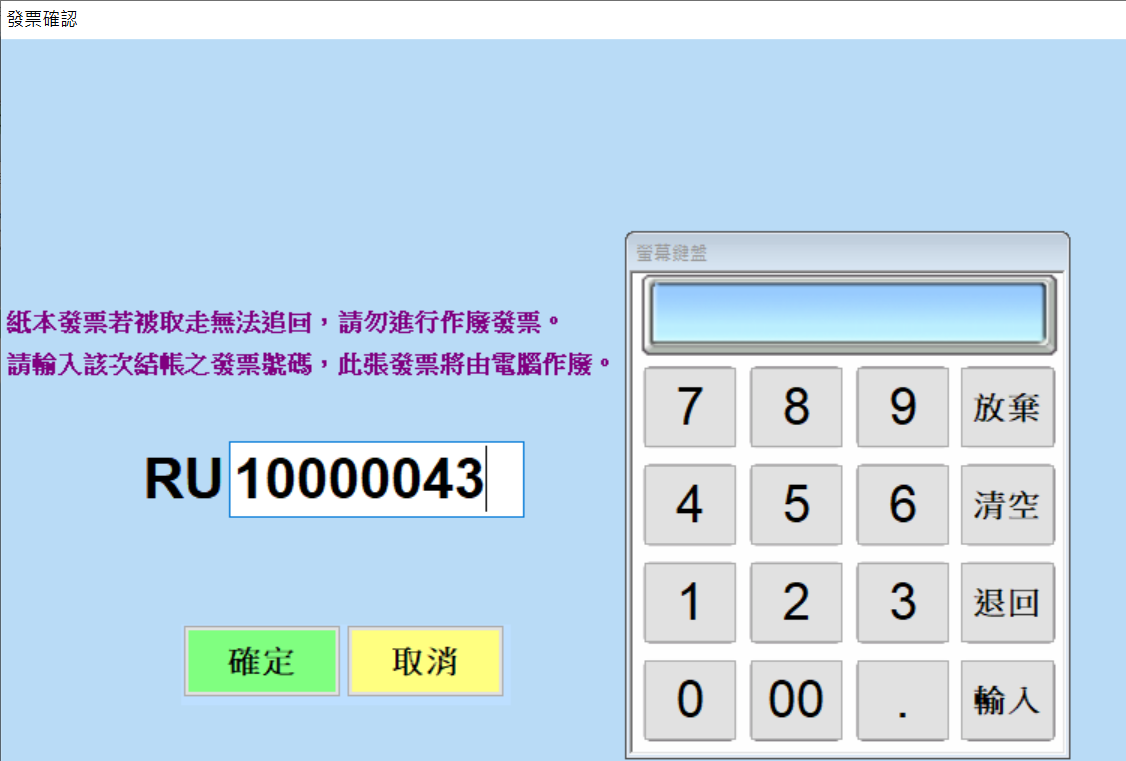 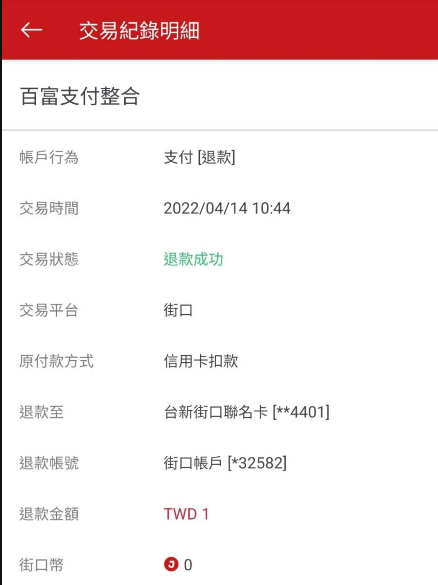 飯店前台結帳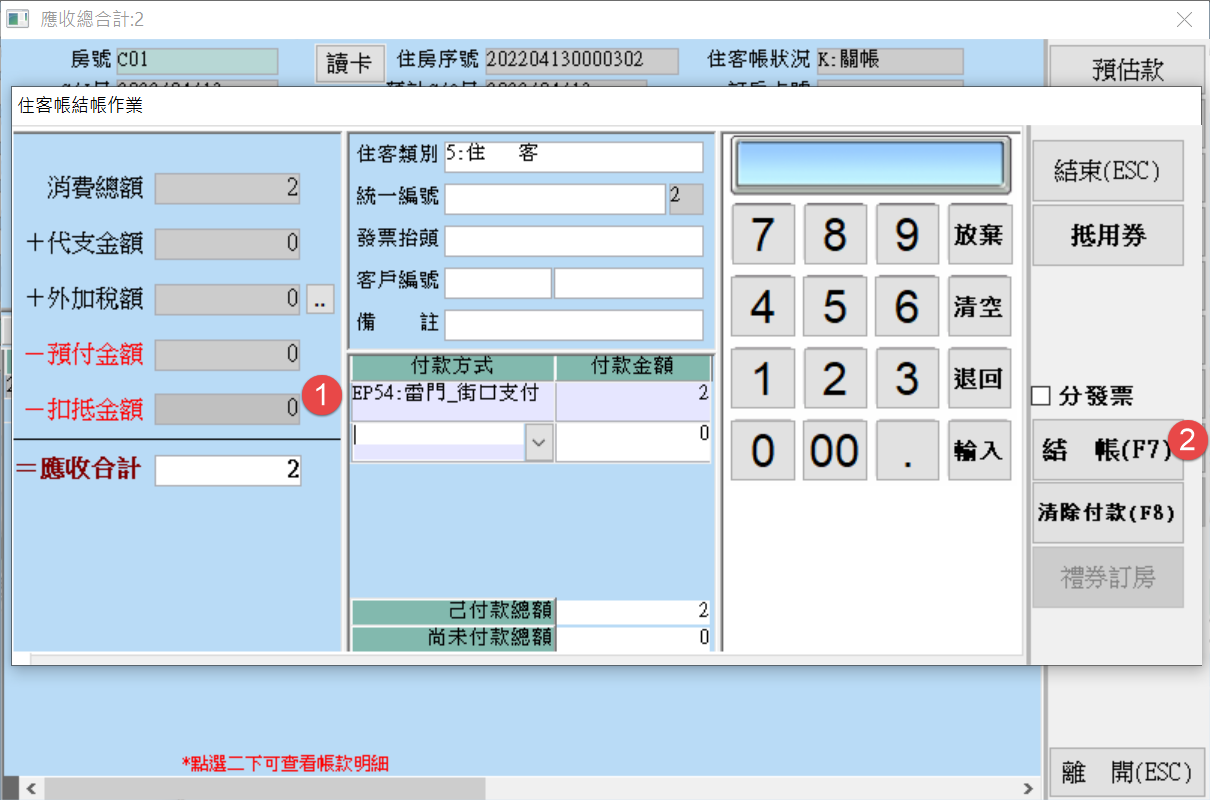 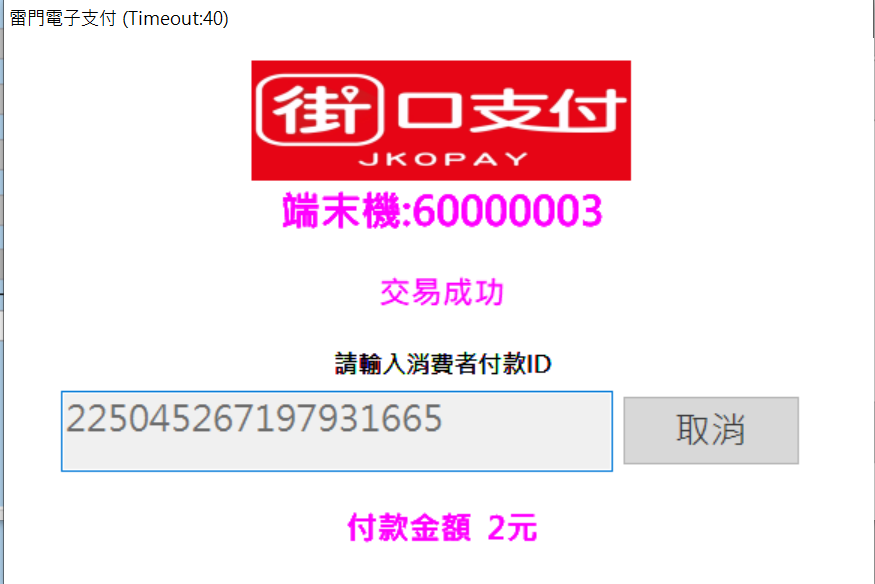 結帳還原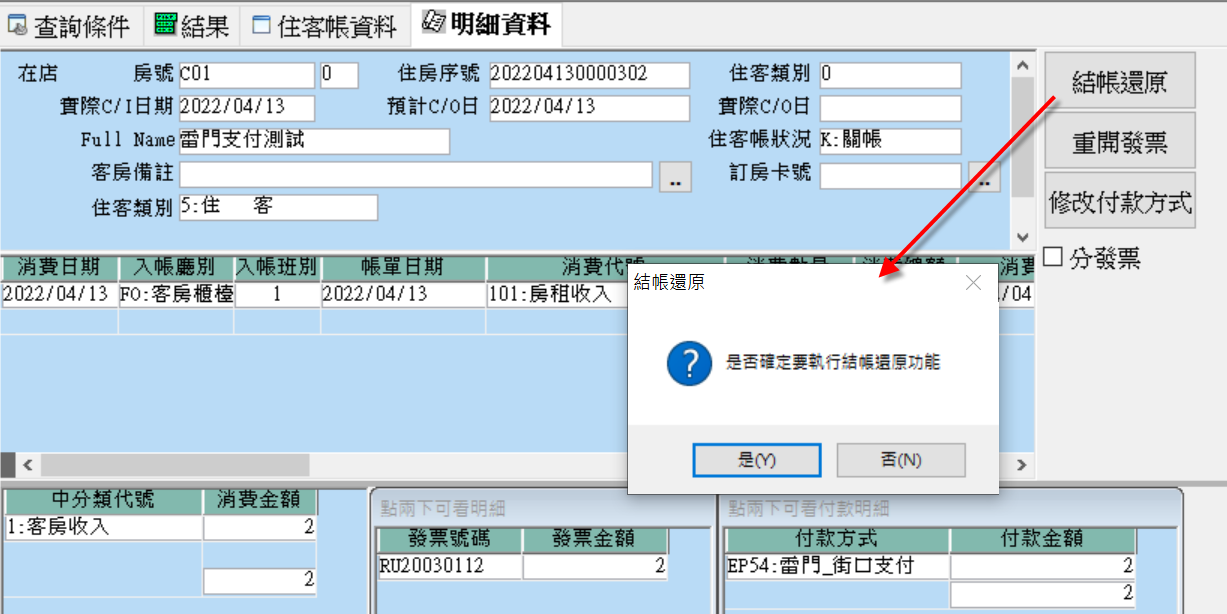 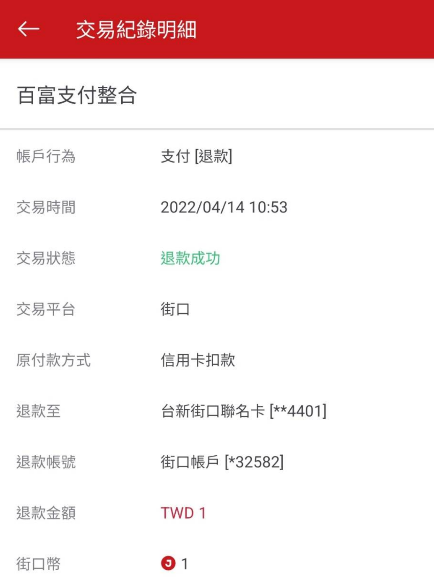 稽核報表:營運分析系統\稽核報表\電子支付付款明細表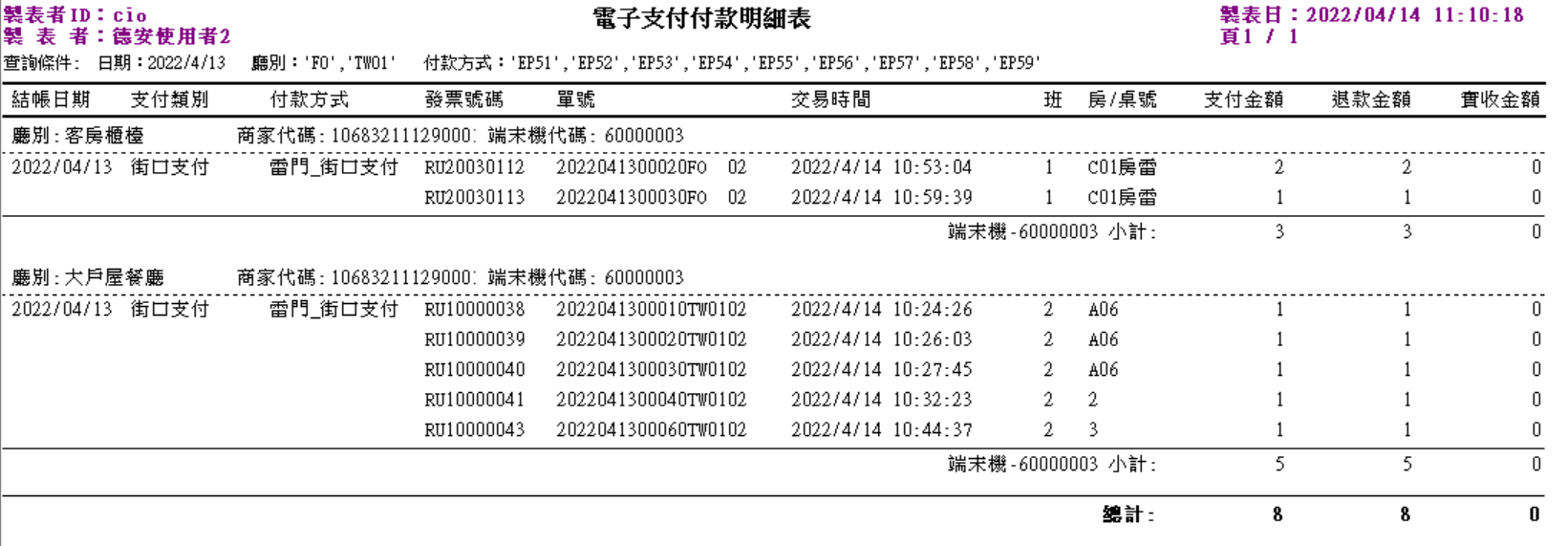 營運分析系統\稽核報表\電子支付付款彙總表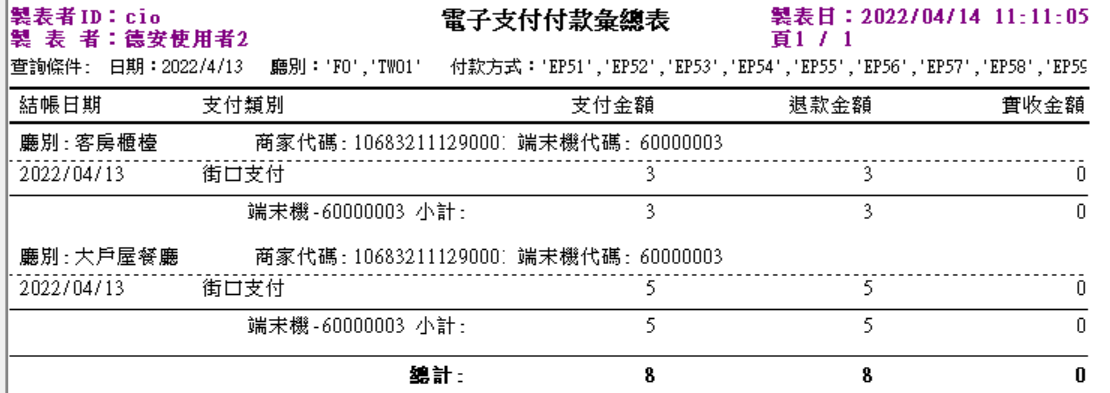 